Сумська міська радаVІІ СКЛИКАННЯ LVII СЕСІЯРІШЕННЯвід 13 червня 2019 року № 5188 -МРм. СумиРозглянувши звернення громадянина, надані документи, відповідно до протоколу засідання постійної комісії з питань архітектури, містобудування, регулювання земельних відносин, природокористування та екології Сумської міської ради від 24.01.2019 № 140 та статей 12, 40, 79-1, 118, 121, 122 Земельного кодексу України, статті 50 Закону України «Про землеустрій», керуючись пунктом 34 частини першої статті 26 Закону України «Про місцеве самоврядування в Україні», Сумська міська рада ВИРІШИЛА:Надати Шелудьку Василю Вікторовичу дозвіл на розроблення проекту землеустрою щодо відведення земельної ділянки у власність, орієнтовною площею 0,0030 га за адресою: м. Суми, вул. Білопільський шлях, район Тепличний для будівництва індивідуальних гаражів.Сумський міський голова                                                                   О.М. ЛисенкоВиконавець: Клименко Ю.М.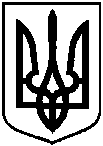 Про надання Шелудьку Василю  Вікторовичу дозволу на розроблення проекту землеустрою щодо відведення земельної ділянки у власність за адресою: м. Суми,                        вул. Білопільський шлях, район Тепличний